ДОГОВОР №_____________о закупках услуг по охране объектов  город Астана							  «___» _____________  2015 годТоварищество с ограниченной ответственностью  «Транспортный холдинг Казахстана», именуемое в дальнейшем «Заказчик», в лице Генерального директора _____________, действующего на основании Устава, с одной стороны, и _________________  именуемое в дальнейшем «Охрана», в лице _______________, действующего на основании __________, с другой стороны, далее совместно именуемые «Стороны», на основании Правил закупок товаров, работ и услуг, способом запроса ценовых предложений  Акционерным Обществом «Фонд национального благосостояния «Самрук-Қазына» и организациями пятьдесят и более процентов голосующих акций (долей участия) которых прямо или косвенно принадлежат АО «Самрук-Қазына» на праве собственности или доверительного управления, утвержденными решением Совета директоров АО «Самрук-Қазына» от 26 мая 2012 года №80 (далее – Правила)   и протокола заключили настоящий договор о закупках услуг по охране объектов для нужд ТОО «Транспортный холдинг Казахстана» (далее – Договор), и пришли к соглашению о нижеследующем.1. Предмет Договора1.1. По результатам:- проведенных закупок способом запроса ценовых предложений, Охрана обязуется оказать Услуги по охране Объектов Заказчика (далее - Услуги), а Заказчик обязуется принять и оплатить оказанные Охраной Услуги в соответствии с условиями Договора согласно Приложению №1, №4 к Договору.1.2. наименование, количество (объем), единица измерения, срок и место оказания Услуг, общая стоимость Услуг указаны в Приложении №1 к Договору.1.3. заказчиком самостоятельно определяются охраняемые посты, а        так же выставление и/или снятие постов, по предварительному письменному уведомлению Охраны не менее, чем за 15 (пятнадцать) календарных дней до снятия и/или постановки постов под охрану.1.4. Срок оказания Услуг:Начало: с 01 июня 2015 года;Окончание: по 31 декабря 2015 года.1.5. Доля местного содержания в Услугах - 100%.2. Права и обязанности Сторон2.1. Охрана обязана:2.1.1. обеспечить качественное оказание Услуг предусмотренных в пункте 1.1. раздела 1 Договора, с целью обеспечения сохранности имущества Заказчика, находящиеся на его территории от возможных преступных и иных неправомерных посягательств;2.1.2. оказать Услуги в сроки, указанные в пункте 1.4. Договора;2.1.3 предоставить Заказчику расчёт доли местного содержания в оказанных Услугах, с предоставлением копий подтверждающих документов, рассчитанной в соответствии с Единой методикой расчета организациями местного содержания при закупке товаров, работ и услуг, утвержденной Постановлением Правительства Республики Казахстан от 20 сентября 2010 года № 964, вместе с Актом оказанных Услуг по настоящему Договору и Приложением №5 к Договору;2.1.4. в случае возникновения обстоятельств, замедляющих ход оказания Услуг или делающих оказание Услуг невозможным, в течение 3 (трех) рабочих дней с даты наступления таких обстоятельств письменно поставить об этом в известность Заказчика;2.1.5. в течение 5 (пяти) рабочих дней с даты получения уведомления Заказчика об обнаружении недостатков, ухудшающих качество оказанных Услуг, или в иной установленный Заказчиком срок, устранить обнаруженные недостатки за свой счет;2.1.6. обеспечить выполнение необходимых мероприятий по технике безопасности, пожарной безопасности и сохранности объектов на территории которых оказываются Услуги охраны Заказчику;2.1.7. в течение 3 (трех) календарных дней с даты направления Заказчику письменного уведомления об окончании оказания Услуг, предоставить Заказчику следующие документы:1) счёт-фактура;2) акт выполненных работ оказанных Услуг;3) акт сверки.2.1.8. в течение 3 (трех) рабочих дней с даты получения соответствующего запроса от Заказчика предоставлять промежуточные отчеты о ходе оказания Услуг;2.1.9. устранять дефекты и недостатки, ухудшающие качество оказания Услуг, обнаруженные в ходе оказания Услуг; 2.1.10. руководствоваться требованиями инструкций приложение №2, а также иметь соответствующую лицензию и иные разрешения, подтверждающие право оказывать Услуги;2.1.11. обеспечивать исполнение правил пропускного режима, режима охраны и других мер, предусмотренных настоящим Договором;2.1.12. при возникновении пожара на охраняемом объекте, принять меры по оповещению противопожарной службы и сообщить об этом Заказчику;2.1.13. при хищении, уничтожении или повреждении охраняемого объекта, незамедлительно известить об этом Заказчика и правоохранительные органы. До прибытия сотрудников правоохранительных органов, Охрана обеспечивает охрану места происшествия;2.1.14. возместить Заказчику фактически понесенный имущественный ущерб, причиненный по вине Охраны.2.1.15. разработать совместно с Заказчиком местные инструкции, являющиеся неотъемлемыми частями настоящего Договора, в которых должны быть указаны все необходимые характеристики охраняемого объекта, зона охраны, требования к укрепленности, мероприятия по реализации режима охраны, пропускного режима, права и обязанности часовых и соответствующих должностных лиц Заказчика;2.1.16. проводить оперативно – профилактические мероприятия по предотвращению, предупреждению и выявлению посягательств на охраняемые объекты;2.1.17. обеспечить охранников специальной одеждой и обозначающими принадлежностями, установленными законодательством Республики Казахстан образцами.2.2. Охрана имеет право: 2.2.1. требовать от Заказчика оплаты оказанных Услуг в соответствии с условиями Договора.2.2.2. применять предусмотренные нормативными правовыми актами Республики Казахстан оружие, специальные средства, для предупреждения и устранения противоправных действий, а также обнаружения и изъятия похищенного имущества;2.2.3. совместно с Заказчиком проводить техническое обследование охраняемого объекта, составлять соответствующие акты для устранения выявленных недостатков охраняемых объектов;2.2.4. требовать от Заказчика надлежащего исполнения обязательств по договору;2.3. Заказчик обязан: 2.3.1. оплатить оказанные Охраной Услуги в соответствии с условиями Договора. 2.3.2. передать Охране в соответствии с заявкой Заказчика, охраняемые объекты под охрану, в течение 15 (пятнадцати) календарных дней, по акту приема-передачи объекта, подписанного Сторонами;2.3.3. обеспечить беспрепятственный допуск сотрудников Охраны на территорию охраняемого объекта;2.3.4. предоставить Охране:- образцы пропусков, накладных и подписей лиц, имеющих право разрешать ввоз (вывоз) материальных средств;- список автомобилей, которым разрешен въезд на территорию Объекта;- журнально-бланочную продукцию, необходимую для осуществления Пропускного режима.2.3.5. назначить своего работника, ответственного за решение организационных мер в текущей повседневной деятельности по вопросам охраны;2.3.6. своевременно информировать Охрану (филиал, караул) о принятых решениях, касающихся оказания Услуг, а также иной информации, имеющей значение для надлежащего оказания Услуг;2.3.7. предоставить Охране служебное помещение, подачу электроэнергии, а также иные предметы, необходимые для качественного оказания услуг;2.3.8. по представлению Охраны или Уполномоченного представителя Охраны, в течении 5 (пяти) календарных дней, подписать акт сдачи-приемки оказанных Услуг; 2.3.9. принимать необходимые меры по усилению укрепленности охраняемого объекта. Необходимые меры разрабатываются путем проведения Заказчиком совместно с Охраной осмотра охраняемого объекта и зон охраны.После осмотра оформляются акты и подписываются уполномоченными представителями Сторон;2.3.10. немедленно сообщать Охране об обнаружении фактов Противоправных посягательств на Объекты и причинении в связи с этим имущественного ущерба;2.3.11. по каждому факту Противоправного посягательства своевременно направлять заявление в правоохранительные органы;2.3.12. обеспечивать своевременное прибытие уполномоченных представителей после получения сообщения Охраны о проникновении посторонних лиц на Охраняемые Объекты, иных фактах посягательств на Охраняемые Объекты, для участия в определении причиненного ущерба и установлении его причин;2.4. Заказчик имеет право:2.4.1. требовать оказания Услуг в объёме и качестве, предусмотренном Договором и согласно Приложению №1, №4 к Договору;2.4.2. в целях контроля за ходом и качеством оказываемых Услуг в любое время запрашивать у Охраны промежуточные отчеты о ходе оказываемых Услуг.2.4.3. осуществлять контроль за полнотой и качеством выполнения Охраной предусмотренных Договором услуг. Порядок осуществления контроля определяется по согласованию Сторон; 2.4.4. обладать беспрепятственным доступом на территорию охраняемого объекта  для проверки хода и качества оказываемых Услуг, без вмешательства в деятельность Охраны, список лиц имеющих право осуществления контроля определяются Сторонами;2.4.5. в одностороннем порядке расторгнуть настоящий Договор и требовать возмещения убытков в случае нарушения Охраной условий оказания Услуг по настоящему Договору;2.4.6. в безакцепном порядке удержать от суммы оказанных услуг сумму причиненных убытков, на основании подтверждающих документов;2.4.7. на выставление (увеличение) и/или снятие (сокращение) постов, по предварительному письменному уведомлению Охраны не менее, чем за 15 (пятнадцать) календарных дней.3. Общая сумма Договора, форма ее оплаты и порядок расчетов3.1. Общая стоимость Услуг по Договору с НДС составляет ______тенге (далее – Общая сумма Договора).3.2. В случае внесения в налоговое законодательство Республики Казахстан изменений, касающихся ставок налогов и сборов, включаемых в стоимость Услуг, стоимость Услуг изменяется со времени введения в действие соответствующих изменений.3.3. Филиал Охраны до 3 (третьего) числа месяца, следующего за расчётным, предоставляют Заказчику акты выполненных работ по фактически оказанным услугам в четырех экземплярах и счета-фактуры в двух экземплярах: один – для бухгалтерии филиала Охраны, другой – для Заказчика;3.4. Оплата за фактически оказанные Услуги по Договору производится Заказчиком Охране в срок, не позднее 30 (тридцати) рабочих дней с даты подписания Сторонами Актов приёма-передачи оказанных Услуг и предоставления Заказчиком необходимых документов.3.5. Форма оплаты: перечисление денежных средств на расчетный счет Охраны, указанный в разделе 9 Договора.3.6. Валюта платежа: тенге.4. Порядок приема – передачи Услуг4.1. Прием-передача оказанных Охраной Услуг осуществляется на основании Акта приема-передачи оказанных Услуг по Договору, предоставленного Охраной уполномоченному представителю Заказчика.4.2. Уполномоченный представитель Заказчика обязан в течение 10 (десяти) рабочих дней с даты предоставления Охраной Акта приема-передачи оказанных Услуг подписать Акт приема-передачи оказанных Услуг при условии отсутствия замечаний к результатам оказанных Услуг на момент приемки.4.3. В случае обнаружения в ходе приемки оказанных Услуг каких-либо недостатков, Заказчик обязан в течение 5 (пяти) рабочих дней с даты их обнаружения направить Охране письменное уведомление об устранении обнаруженных недостатков Услуг с указанием сроков, в течение которых недостатки должны быть устранены.4.4. Охрана обязана в течение 5 (пяти) рабочих дней с даты получения от Заказчика письменного уведомления об устранении обнаруженных недостатков оказанных Услуг, либо в иной установленный Заказчиком срок, обязана за свой счет и собственными силами устранить обнаруженные недостатки оказанных Услуг. В случае невозможности устранения обнаруженных недостатков, Стороны производят перерасчет стоимости оказанных Услуг в сторону уменьшения на сумму ненадлежащее оказанных Услуг, и Охрана возмещает Заказчику причиненные этим убытки.4.5. Охрана гарантирует Заказчику, что Услуги будут оказаны в полном объеме без снижающих их качество до уровня, не соответствующего условиям Договора. 4.6. Акт о выявленных недостатках в Услугах должен быть оформлен надлежащим образом, иметь ссылку на Договор и включать в себя:4.6.1. подробный перечень выявленных недостатков;4.6.2. характер выявленных недостатков;4.6.3. возможные причины их появления.4.7. Акт о выявленных недостатках должен быть составлен в 2 (двух) экземплярах, по 1 (одному) для каждой из Сторон, подписан уполномоченными представителями Сторон и скреплен оттисками печатей.4.8. Передача Заказчиком и принятие Охраной под охрану Объектов осуществляется на основании двусторонних актов приема-передачи Объектов под охрану по форме, согласно Приложению №3 к Договору, подписываемых уполномоченными представителями Охраны и Заказчика, в которых указывается состояние технической укрепленности Объектов и рекомендации по ее улучшению.4.9. Оборудование Объектов техническими средствами охраны, их обслуживание, содержание и ремонт должны производиться за счет средств Заказчика, за исключением случаев выхода их из строя по вине Охраны.4.10. В случае последующего обнаружения несоответствия технической укрепленности Объектов требованиям, предусмотренным разделом 4 Договора, Охрана направляет Заказчику письменное уведомление с указанием срока, в течение которого Заказчик обязан устранить выявленные недостатки;4.11. В случаях проведения ремонтных и/или строительных работ на Объектах, связанных с их техническим перевооружением или приведением их в рабочее состояние, монтажом дополнительного оборудования и строительством новых конструкций, появлением новых или изменении старых мест хранения ценностей, проведением мероприятий,  вследствие которых может измениться характер охраны и (или) дислокация постов и т.п., не влекущих увеличения объемов по охране Объекта, Сторонами составляются новые акты приема-передачи Объектов под охрану. В случае увеличения объемов Сторонами рассматривается вопрос о заключении дополнительного соглашения и прием Объекта под охрану осуществляется в установленном соглашением порядке после его подписания. 4.12.	 Вскрытие пломбы и открытие таких складов и помещений, а также площадок открытого хранения, в которых хранятся постоянно или временно материальные ценности, осуществляется в присутствии ответственных представителей Заказчика и Охраны. При вскрытии таких пломб в отсутствие представителей Охраны, либо принятых Заказчиком из под охраны без замечаний, т.е. при отсутствии следов проникновения в них и ненарушенности пломб и печатей, замков и запорных устройств, Охрана ответственности за их сохранность не несет и нанесенный ущерб не возмещает.5. Ответственность Сторон5.1. В случае невыполнения или ненадлежащего выполнения условий, установленных Договором, в том числе сроков оказания Услуг, Заказчик требует, а Охрана уплачивает Заказчику штраф в размере 1% (один процент) от общей суммы Договора за каждый допущенный случай невыполнения или ненадлежащего выполнения Услуг, установленных Договором, в течение 5 (пяти) рабочих дней с момента выявления такого случая, путем составления соответствующего акта, подписанного уполномоченными представителями Сторон.5.2. При нарушении сроков оказания Услуг, установленных Договором и согласно Приложению №1 к Договору, Заказчик требует, а Охрана возмещает пеню в размере 0,5% (ноль целых пять десятых процента) от Общей суммы Договора за каждый день просрочки.5.3.  В случае досрочного расторжения Договора по вине Охраны, Охрана возмещает Заказчику все убытки, причиненные таким расторжением, а также оплачивает штраф в размере 10% (десять процентов) от Общей суммы Договора.Суммы неустоек, пеней, штрафов и понесенных убытков, подлежащие оплате Охране в случаях, указанных в Договоре, Заказчик в безакцептном порядке удерживает из суммы своей кредиторской задолженности перед Охраной по любым обязательствам последнего перед Заказчиком. При этом, в случае отсутствия кредиторской задолженности у Заказчика перед Охраной, Заказчик требует, а Охрана выплачивает суммы неустоек, пеней, штрафов и понесенных убытков в течение 5 (пяти) банковских дней со дня получения соответствующего требования (счетов на оплату).Заказчик вправе в безакцептном порядке удержать сумму задолженности Охраны по любым обязательствам последнего перед Заказчиком из суммы, подлежащей оплате Охране за Услуги, оказанные по Договору.5.4. При нарушении Заказчиком сроков оплаты оказанных Услуг, указанных в разделе 3 Договора, Охрана требует, а Заказчик выплачивает пеню в размере 0,1% (ноль целых одна десятая процента) от несвоевременно оплаченной суммы за каждый день просрочки, но не более 10% (десяти процентов) от несвоевременно оплаченной суммы.5.5. Уплата пени и штрафа не освобождает Стороны от исполнения обязательств или устранения нарушений, допущенных при исполнении обязательств по Договору. Сумма неустойки (пени, штрафа) взыскивается сверх начисленной суммы убытков.5.6. В случае неисполнения обязательств по доле местного содержания в оказанных Услугах, согласно подпункту 2.1.3 пункта 2.1 раздела 2 Договора, Охрана выплачивает Заказчику штраф в размере 5% (пяти процентов) от общей суммы Договора, а также пени в размере 0,15 % (ноль целых пятнадцать сотых процентов) от общей суммы Договора за каждый 1% (один процент) невыполненного местного содержания, но не более 15% (пятнадцати процентов) от общей суммы Договора.5.7. В случае несвоевременного предоставления отчетности по местному содержанию на дату оказания Услуг, Охрана выплачивает Заказчику штраф в размере 1% (один процент) от общей стоимости Услуг по Договору.5.8. В случае предоставления недостоверной отчетности по местному содержанию, Охрана выплачивает Заказчику штраф в размере 1% (один процент) от общей стоимости оказания Услуг.5.9. В иных случаях, непредусмотренных Договором, в случае неисполнения или ненадлежащего исполнения Сторонами своих обязательств по Договору, Стороны несут ответственность, предусмотренную законодательством Республики Казахстан.6. Обстоятельства непреодолимой силы6.1. Стороны не несут ответственность за неисполнение обязательств по Договору, если невозможность исполнения явилась следствием обстоятельств непреодолимой силы, таких как стихийные бедствия, военные действия, забастовки, принятия актов государственных органов и т.д., при условии, что они непосредственно влияют на выполнение обязательств по Договору.6.2. Сторона, ссылающаяся на обстоятельства непреодолимой силы, должна немедленно уведомить другую Сторону в письменной форме о начале и/или окончании обстоятельств непреодолимой силы, но не позднее 3 (трех) календарных дней после их начала и/или окончания, а также предоставить документы, подтверждающие факт наступления и/или прекращения таких обстоятельств, выданные компетентным органом.6.3. Стороны согласились, что в случае несоблюдения вышеуказанных условий, никакие обстоятельства не будут рассматриваться как обстоятельства непреодолимой силы и обязательства Сторон по Договору не могут быть сняты или ограничены каким-либо образом.6.4. Если невозможность полного или частичного исполнения обязательств будет существовать более 20 (двадцати) календарных дней, любая из Сторон имеет право расторгнуть Договор, предварительно письменно уведомив об этом другую Сторону за 3 (три) календарных дня до предполагаемой даты расторжения настоящего Договора. В этом случае Заказчик оплачивает Охране фактически понесенные и документально подтвержденные расходы на дату расторжения Договора.7. Расторжение Договора7.1. Договор может быть расторгнут по соглашению Сторон в случаях, предусмотренных законодательством Республики Казахстан, или в одностороннем порядке по инициативе Заказчика в следующих случаях:7.1.1. задержки Охраной начала оказания Услуг, а также началаустранения выявленных нарушений более чем на 15 (пятнадцать) рабочих дней по причинам, независящим от Заказчика;7.1.2. предоставления Охраной недостоверной информации по доле местного содержания, в результате которого у Заказчика возникает право требовать возмещения Охраной причиненных убытков;7.1.3. отсутствия необходимости в дальнейшем оказании Охраной Услуг;7.1.4. некачественного оказания Услуг, один и более раз; 7.1.5. нарушения Охраной сроков устранения недостатков, обнаруженных в ходе приемки Услуг; 7.1.6. несоблюдение условий, установленных в (Приложение №2 к Договору);7.1.7. наступления иных обстоятельств, влекущих ненадлежащее исполнение Охраной обязательств по Договору.7.2. Охрана вправе отказаться от исполнения обязательств по Договору в одностороннем порядке, в случае нарушения Заказчиком сроков оплаты, предусмотренных Договором, более чем на 3 (три) месяца.7.3. В случае расторжения Договора по инициативе Заказчика, Заказчик оплачивает Охране фактически понесенные и документально подтвержденные расходы на дату расторжения Договора.7.4. В случае досрочного расторжения Договора по вине Охраны, Охрана оплачивает Заказчику фактически понесенные и документально подтвержденные на дату расторжения Договора расходы за вычетом неустойки, установленной в разделе 5 Договора, и убытков, причиненных Заказчику ненадлежащим исполнением обязательств по Договору. Если общая сумма неустойки и убытков Заказчика, связанных с досрочным расторжением Договора, превышает сумму, подлежащую выплате Охране за фактически оказанные Услуги, то разница составляет долг Охраны, подлежащий выплате Заказчику в течение 15 (пятнадцати) рабочих дней с даты расторжения Договора.7.5. В случае досрочного расторжения Заказчиком Договора, Заказчик обязуется возместить Охране документально подтвержденные расходы Охраны.8. Заключительные положения8.1. В соответствии с п.2 ст. 386 ГК РК Договор вступает в силу с 01 июня 2015 года и действует по 31 декабря 2015 года, а в части взаиморасчетов до полного и надлежащего исполнения Сторонами своих обязательств по Договору. 8.2. Все изменения и дополнения к Договору должны быть совершены в письменной форме, подписаны уполномоченными представителями Сторон с проставлением оттисков печатей.Изменения и дополнения к Договору, совершенные в надлежащей форме, являются его неотъемлемой частью.8.3. Условия Договора являются конфиденциальными для любой третьей стороны и не подлежат разглашению Сторонами без письменного согласия другой Стороны, кроме случаев, прямо предусмотренных законодательством Республики Казахстан.Требования настоящего пункта не распространяются на случаи предоставления информации участникам и/или аудиторам Сторон, участникам и/или аудиторам участников Сторон.8.4. Не допускается вносить в Договор изменения, которые могут изменить содержание условий проведенных закупок и (или) предложения, явившегося основой для выбора Охраны, по основаниям, не предусмотренным пунктом 133 Правил закупок АО «ФНБ «Самрук -Казына».8.5. Все споры и разногласия, связанные или вытекающие из Договора, разрешаются путем переговоров между Сторонами. Неурегулированные споры разрешаются в суде по месту нахождения Заказчика в соответствии с законодательством Республики Казахстан.8.6. Договор интерпретируется и регулируется в соответствии с законодательством Республики Казахстан.8.7. Договор составлен на русском языке в 2 (двух) экземплярах, имеющих одинаковую юридическую силу, по 1 (одному) экземпляру для каждой из Сторон. 9. Адреса, реквизиты и подписи Сторон______________ /_____________/       _______________ /______________/	                                                       м.п.		                                                 м.п.Приложение № 1к Договору о закупках услуг поохране объектов для нужд ТОО «Транспортный холдинг Казахстана» от ____  ___________ 2015 года№______Расчет стоимости охранных услуг с 01.06.2015 года по 31.12.2015 годПриложение № 2к Договору о закупках услуг по охране объектов для нужд ТОО «Транспортный холдинг Казахстана» от «___» __________2015 года							      № _______________Инструкция      ____________________________   именуемое в дальнейшем «Охрана», в лице ____________________________, действующего на основании ______________, с одной стороны, и ТОО «Транспортный холдинг Казахстана», именуемое в дальнейшем «Заказчик», в лице Генерального директора ТОО «Транспортный холдинг Казахстана» __________, действующего на основании Устава, с другой стороны, совместно именуемые «Стороны», разработали настоящую Инструкцию о нижеследующем:Основные понятия1. Пропуск – документ, разрешающий допуск (вход, выход, въезд, выезд) на Охраняемый объект.2. Книга сдачи объектов – документ, в котором ведется строгий учет сдачи Охраняемого объекта под охрану. Книга должна быть прошита, пронумерована и заверена печатью Заказчика.3. Книга выдачи разовых пропусков – документ, в котором ведется строгий учет регистрации и выдачи разовых пропусков посетителей Охраняемого объекта. Книга должна быть прошита, пронумерована и заверена печатью Заказчика.4. Книга въезда и выезда автотранспорта – документ, в котором ведется строгий учет въезда и выезда автомашин на территорию Охраняемого объекта. Книга должна быть прошита, пронумерована и заверена печатью Заказчика.5. Книга инструктажа – документ, в котором ведется учет прохождения инструктажа. Книга должна быть прошита, пронумерована и заверена печатью Заказчика. 2. Общие положенияУ ворот для въезда и выезда транспорта, автотранспорта и у дверей (калиток) для входа и выхода людей устанавливаются специальные контрольно-пропускные пункты в (далее – КПП) зависимости от объема работы.КПП располагаются в местах, обеспечивающих хороший обзор территории Охраняемого объекта.В ночное время все ворота Охраняемого объекта должны быть закрыты на замок.Допуск на Охраняемый объект производится:1) по пропуску – документу, строгой отчетности, который должен быть пронумерован, зарегистрирован в книге выдачи пропусков, заверен подписью уполномоченного лица и печатью филиала Заказчика. Список единиц автотранспорта имеющих право беспрепятственного въезда и выезда на территорию Охраняемого объекта регулярно обновляется администрацией уполномоченным лицом Заказчика;2) въезд автомобильного транспорта на Охраняемый объект осуществляется по пропускам, выданным и подписанным уполномоченным лицом филиала Заказчика либо лицом его замещающим;3) клиентов – по разовому пропуску, который выписывает охранник по предварительному согласованию с сотрудником филиала Заказчика;4) работников Заказчика осуществляется по служебному удостоверению;5) сотрудников МВД, налоговых служб, аварийных служб и т.д. – осуществляется с разрешения уполномоченного лица Заказчика.Разовый пропуск выдается при предъявлении документа, удостоверяющего личность, регистрируется в книге выдачи разовых пропусков, дает право на разовое посещение в день выдачи пропуска и возвращается охраннику при выходе посетителя с Охраняемого объекта. Охранник обязан сделать отметку в пропуске о времени начала и окончания посещения, к кому и куда пропускался посетитель;Перед заступлением на пост охранник обязан:1) иметь при себе удостоверение личности, свисток, электрический фонарь, оружие (спец. средство) и установленную форму одежды;2) знать номер своего поста, количество и расположение объектов, принимаемых под охрану, их особенности, места возможного, проникновения правонарушителей;3) уметь пользоваться первичными средствами пожаротушения, знать места их расположения и знать номера оперативных телефонов пожарной охраны и полиции.Охранник несущий службу на КПП обязан:1) обеспечить соблюдение пропускного режима и внутри объектового режима и контролировать выполнение рабочими и служащими правила пожарной безопасности (курение в установленных местах);2) по предварительной заявке (распоряжению) у учетчика вагонов контролировать подачу/уборку вагонов в ночное время расставлять прибывшие вагоны на подъездном пути перегрузочного места;3) присутствовать при подаче-уборке вагонов на подъездной путь Заказчика и совместно с учетчиком вагонов производить осмотр вагонов и в дальнейшем несет ответственность за сохранность грузов в вагонах и сохранность подвижного состава.Учетчик вагонов проводит инструктаж охранников о правилах осмотра вагонов, после чего охранники подтверждают прохождение инструктажа в книге инструктажа;4) знать документы, дающие право на ввоз и вывоз груза;5) при вывозе груза тщательно проверять соответствие записей в перевозочных документах с фактическим наличием их на транспортных средствах;6) допускать ввоз и вывоз груза только в дни и часы, установленные руководством Охраняемого объекта;7) тщательно осматривать кабины автомашин, под капотом мотора, а в некоторых случаях и под рамой кузова машины, а если отсутствуют огнетушители не впускать на территорию Охраняемого объекта;8) возвращать автомашины, в которых из-за небрежной погрузки невозможно установить соответствие количества мест и рода груза, указанных в документах, для правильной укладки в них груза;9) осматривать целость кузова и исправность пломб при ввозе контейнеров на территорию Охраняемого объекта;10) при вывозе сверить номера контейнеров с записью в документах;11) проверять документы, дающие право на  вход , у  лиц идущих на Охраняемый объект по делам службы;12) допускать ввоз товаров с автотранспортом в выходные, праздничные дни и ночное время, только в присутствии сотрудника Заказчика;13) уведомлять приемосдатчика Заказчика о въезде и выезде груженного автотранспорта на (с) территорию Охраняемого объекта.Въезд и выезд всех автомашин (включая легковой автотранспорт) с Охраняемого объекта производится после осмотра транспорта и фиксируется в книге въезда и выезда автотранспорта с указанием номера автомобиля, наличия груза, его наименования, количества, номера контейнера, грузополучателя и времени ввоза либо вывоза. Пропуск груженного автотранспорта с территории Охраняемого объекта осуществляется при наличии пропуска на автотранспорт с указанием регистрационного номера автомашины, времени въезда и выезда автомашины, к кому и куда въезжал автотранспорт, наименование груза. В случае обнаружения груза, не указанного в документах, обнаружения хищения груза и других материальных ценностей охранник обязан незамедлительно поставить об этом в известность дежурную часть охраны и учетчика вагонов Заказчика и Заказчика.При нападении на пост или проникновении злоумышленников на Охраняемый объект, охранник принимает все меры к их задержанию.При возникновении пожара на объекте, стихийном бедствии (прорыв воды, снежный занос и т.д.) немедленно сообщать руководству Охраняемого объекта.В случае какого-либо происшествия в течение смены, охранник обязан немедленно сообщить об этом в дежурную часть охраны и предоставить докладную записку в дежурную часть охраны и руководству филиала Заказчика.Охранник несет ответственность за сохранность зданий, сооружений, объектов предназначенных для хранения товарно-материальных запасов (далее – ТМЗ), материалов, хранящихся на открытых площадках Охраняемого объекта, контейнеров, подвижного состава, тормозных башмаков, верхнего состояния железнодорожных путей, кранов, автотранспортной техники, прицепов и другого оборудования, находящегося и хранящегося на территории Охраняемого объекта.В периоды нахождения большого количества ценного груза, вагонов с людьми для усиления сохранности грузов охрана выделяет дополнительные посты, кроме этого, по мере надобности могут применяться оперативно-маневренные формы обеспечения сохранности грузов: патруль, засада, пикет, заслон.Перед сдачей Охраняемых объектов, предназначенных для хранения ТМЗ под охрану, уполномоченные лица Сторон обязаны опломбировать Охраняемые объекты и сдать их под роспись в книге сдачи объектов. Все остальные здания и строения должны быть заперты на замки уполномоченными лицами Сторон.При обходе Охраняемых объектов должны быть проверены наличие и исправность пломб, замков на принятых под охрану складских помещениях, целостность стен, окон, оконных решеток всех охраняемых объектов, а также наличие пломб на контейнерах и вагонах, их целостность и комплектность подвижного состава, сохранность материальных запасов на открытых площадках и других местах, сохранность верхнего состояния железнодорожных путей, исправность охранной сигнализации и средств пожаротушения.В случае срабатывания охранной сигнализации, охранник обязан немедленно сообщить об этом в дежурную часть охраны, произвести осмотр Охраняемого объекта, выяснить причину срабатывания охранной сигнализации и в случае обнаружения хищения немедленно вызвать наряд полиции и принять совместные меры к задержанию нарушителей.В ночное время все прибывающие на Охраняемый объект груженые вагоны останавливаются перед ж.д. воротами и осматриваются охраной в коммерческом отношении (состояние запорно-пломбировочных устройств, пломб, закруток, плашек запоров на дверях и люках, состояние кузова вагона, а при перевозке автотракторной техники наличие деталей и узлов принимаются по описи).При обнаружении вагонов с коммерческими неисправностями, угрожающими сохранности грузов, незамедлительно вызывается приемосдатчик станции, который в 2-х экземплярах составляет акт предусмотренной формы. Устранение коммерческих неисправностей производится после подачи вагонов на специализированные пути Охраняемого объекта.Охранник в ночное время несет ответственность за сохранность груза на подвижном составе.Телефон, установленный на посту охраны, является служебным и любые посторонние разговоры и разговоры частного характера запрещены.Запрещено нахождение посторонних лиц на посту охраны.Обход территории поста производится  каждый час. Время обхода составляет 50 минут, 10 минут отводится на передачу ситуации по результатам обхода.Заказчик обязан предоставить охране исправный телефонный аппарат и первичные средства пожаротушения.Заказчик обеспечивает охрану служебными и домашними телефонами материально- ответственных лиц и уполномоченных лиц Заказчика.Заказчик :        				Охрана:___________________                 	___________________ м.п.						м.п.           	Приложение № 3к Договору о закупках услуг по охране                                объектов для нужд               ТОО «Транспортный холдинг Казахстана» от «___» _________2015 года№ _______________Форма  акта  приемки объекта под охрануАкт  приемки объекта под охрану _________________                                                                                                                   «___» ____________ 20___г. (место составления)                                                                                                              (дата составления) Настоящий   Акт   составлен   представителем  Охраны    в лице ________________ и представителем  Заказчика  в лице ____________________________ в соответствии   с  договором об оказании охранных услуг №____ от «___» ____________  года. 1. Наименование  и  местоположение объекта принимаемого под охрану: _______________2.Производственно-технологическое назначение объекта: _____________________ 3.На территории охраняемого объекта расположены следующие постройки, подлежащие охране:1)  капитальные: _________________________________ временные: ___________________________________обособленные (расположенные вне территории охраняемого объекта):________________(следует указать все виды построек с краткой характеристикой их безопасности)4. Расположение и размеры построек, находящихся на территории охраняемого объекта и подлежащих охране указываются на схеме, которая прилагается к настоящему Акту и подписывается представителями Сторон.5. Охраняемый объект оборудован следующими охранными системами: ________________(наименование сигнализаций и иных видов охранных систем, техническое состояние установок автоматического извещения о пожаре, обученность персонала правилам  их  эксплуатации)6. На территории охраняемого объекта установлено _____  стационарных КПП.                                                                                       (количество) ___________________________________________________________________ (указать место расположения)7. Периметр охраняемого объекта составляет  ________ (метров).  8. Вид ограждения по периметру: ___________________________9. Ограждение оборудовано въездами: _______________________                                                                                                (количество)10. Состояние мест въезда: _____________________________________________ 11. Освещение территории производится: _________________________________ (количество прожекторов (иных осветительных приборов), места установки, 12. Объект оборудован: ___________________________________________________                                                                  (указать наличие и вид связи)13. 	В     соответствии     с     вышеуказанным     договором     для     организации     охраны	_____________________________________________________________                                                      (наименование объекта) рекомендуется дополнительно установить ниже перечисленные охранные и пожарные системы и произвести следующие работы:1) ______________________2) ______________________3) ______________________(обязательно указывается срок исполнения)14.	 Настоящий Акт составлен в двух экземплярах, имеющих одинаковую юридическую силу, по одному для каждой Стороны.Представитель Охраны                                                     Представитель  Заказчика ________________________                                             _______________________(подпись)                                                                                                                 (подпись)	Приложение № 4к Договору о закупках услуг поохране объектов для нужд ТОО «Транспортный холдинг Казахстана» от «___» _________201_ года№ _______________Техническая спецификация закупаемых услуг по охране имуществаТребования по предоставлению услуг по охране имущества и объектов: Наличие лицензии на осуществление охранной деятельности на территории Республики Казахстан;Наличие опытных штатных работников зарегистрированных в данной фирме (приложить штатное расписание, подтверждающее наличие данных охранников, заверенное подписью и печатью руководителя потенциального поставщика); Наличие у охранников специальных средств самообороны (резиновые дубинки, газовые баллончики, фонарики, бронежилеты, наручники, металлодетекторы и т.д.) (приложить письмо, подтверждающее наличие данных средств с указанием наименования, марки, вида и модели заверенные печатью и подписью руководителя потенциального поставщика); Наличие действующего разрешения на ношение служебного оружия охранников (приложить копии разрешений на ношение оружия охранников, состоящих в штате потенциального поставщика); Наличие лицензии (разрешения) на оружие охранного предприятия (приложить копию); Наличие гладкоствольного и травматического оружия (приложить письмо о наличии такого оружия с указанием наименования, номеров и вида заверенное печатью и подписью руководителя потенциального поставщика); Наличие средств устойчивой радиосвязи для обеспечения связи между сотрудниками дежурной смены с прилагаемой гарнитурой - наушниками (приложить гарантийное письмо, подтверждающее наличие и обеспечение данными средствами);Наличие на постах журналов (приложить копии образцов)- приема-сдачи дежурства;- приема-сдачи дневного дежурства;- приема-сдачи ключей от кабинетов сотрудниками;- приема-сдачи ключей от кабинетов технического персонала;- по технике безопасности и охраны труда;- учета внештатных ситуаций;- въезда/выезда автотранспортных средств; - заявок технического обслуживания здания;- проверяющих;- пропускного режима.Наличие летнего и зимнего форменного обмундирования (приложить письмо и фото);Наличие дежурной части (приложить копии приказа о создании дежурной части с указанием местоположения);Наличие группы быстрого реагирования не менее двух человек (приложить письмо, подтверждающее наличие данной группы). Время реагирования в течении 10 мин.Наличие сотрудника по обеспечению техники безопасности и охраны труда (приложить копию сертификата и приказ о возложении обязанностей).Наличие возможности приступить к выполнению предоставления охранных услуг в течение 24 часов после подписания договора о закупаемых услугах (приложить гарантийное письмо).Оказание содействия в обеспечении пожарной безопасности.Умение охранников работать с техническими средствами наблюдения и охраны.Обязательным условием является взаимодействие охранного предприятия со структурным подразделением Заказчика, отвечающим за физическую безопасность объектов.Недопустимость нахождения охранника на рабочем месте в течении одной смены более 24 часов. Немедленное реагирование первого руководителя охранного предприятия на замечания Заказчика и устранение выявленных нарушений, в установленный срок Договора.Охранное предприятие несет полную материальную ответственность за ущерб, причиненный кражами ТМЦ, и иными способами в результате не обеспечения надлежащей охраны, хищениями, совершенным путем грабежа или разбойного нападения, а также за ущерб, нанесенный зданиям и сооружениям, транспортным средствам в результате противоправных действий третьих лиц.Постоянный контроль несения службы сотрудниками охраны со стороны первого руководителя охранного предприятия.Охранное предприятие осуществляет контроль и несет ответственность за соблюдение пропускного и внутри объектового режима на объектах Заказчика.По первому требованию Заказчика производить замену охранника в течении 30 минут, при ненадлежащем исполнении им своих служебных обязанностей. (приложить гарантийное письмо).Руководство охранной организации может дополнять разработанную инструкцию   своими   предложениями    по организации охраны объектов и несения службы сотрудников охраны.Заказчик:        				Охрана:___________________                 	___________________ м.п.						м.п.															Приложение № 5к Договору о закупках услуг поохране объектов для нужд ТОО «Транспортный холдинг Казахстана» от «___» ___________2015 года№ _______________Отчетность по местному содержанию в работах и услугахДоля местного содержания рассчитывается согласно Единой методики расчета организациями местного содержания,утвержденной постановлением Правительства №964 от 20.09.10г.  по следующей формуле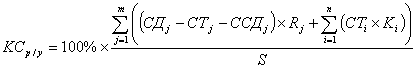 где:m - общее количество j-ых договоров, заключенных в целях выполнения работы (оказания услуги), включая договор между заказчиком и подрядчиком, договоры между подрядчиком и субподрядчиками и т.д.;j - порядковый номер договора, заключенного в целях выполнения работы (оказания услуги);СДj - стоимость j-ого договора;CTj - суммарная стоимость товаров, закупленных поставщиком или субподрядчиком в целях исполнения j-ого договора;ССДj - суммарная стоимость договоров субподряда, заключенных в целях исполнения j-ого договора;Rj - доля фонда оплаты труда казахстанских кадров в общем фонде оплаты труда работников поставщика или субподрядчика, выполняющего j-ый договор;n - общее количество наименований товаров, закупленных поставщиком или субподрядчиком в целях исполнения j-oгo договора;i - порядковый номер товара, закупленного поставщиком или субподрядчиком в целях исполнения j-oгo договора;СТi - стоимость i-oгo товара;Ki - доля местного содержания в товаре, указанная в сертификате о происхождении товара формы «CT-KZ»;Ki = 0, в случае отсутствия сертификата о происхождении товара формы «CT-KZ»;» если иное не установлено пунктами 7, 8 настоящей Единой методики расчета организациями местного содержания при закупке товаров, работ и услуг;S - общая стоимость договора. Rj - доля фонда оплаты труда казахстанских кадров в общем фонде оплаты труда работников поставщика или субподрядчика, выполняющего j-ый договор, рассчитывается по следующей формуле:Rj = ФОТРК/ФОТ,где:ФОТРК - фонд оплаты труда казахстанских кадров поставщика или субподрядчика, выполняющего j-ый договор, за период действия j-гo договора;ФОТ - общий фонд оплаты труда работников поставщика или субподрядчика, выполняющего j-ый договор, за период действия j-гo договораДоля местного содержания (%):													____________________________ м.п.  													Ф.И.О. руководителя, подпись**КСр/у  = ______%** указывается итоговая доля местного содержания в договоре в цифровом формате до сотой доли (0,00)	                                                             _______________________________________________                                                                                                                                                                                                                                                                   Ф.И.О. исполнителя, контактный телефонЗаказчик:Заказчик:Охрана:ТОО «Транспортный холдинг Казахстана»010005, Республика Казахстанг. Астана, ул. Жубанова,33ИИК KZ21914398416BC09958в ДБ АО «Сбербанк» в г. АстанаБИК SABRKZKAРНН 600 700 552 523БИН 050 140 004 996Кбе 914№п/пНаименование объектаКоличество постовКоличество охраны часов сутки/сменуКоличество охраны часов сутки/сменуПериод действия договора в суткахСумма в тенгеСумма в тенге№п/пНаименование объектаКоличество постовКоличество охраны часов сутки/сменуКоличество охраны часов сутки/сменуПериод действия договора в суткахСумма в тенге за два месяца без НДССумма в тенге за два месяца с НДС1Кустанайская область, г Лисаковск ул Верхнетобольская 50ИТОГО:«Заказчик»ТОО «Траспортный холдинг Казахстана»_________________м.п.«Заказчик»ТОО «Траспортный холдинг Казахстана»_________________м.п.«Охрана»_________________м.п.«Охрана»_________________м.п.«Охрана»_________________м.п.«Охрана»_________________м.п.Заказчик: ___________________ м.п.          Охрана:            ___________________           м.п. 1НаименованиеКруглосуточная физическая охрана по обеспечению безопасности и охране имущества и объектов2Основание для выполнения услугиПроведение запроса ценовых предложений по закупкам услуг по охране имущества 3СтандартВ соответствии с требованиями законодательства РК4Краткая характеристика услугиОбеспечение безопасности и охраны, имущества, объектов и прилегающей к ней территории общей площадью 4,88 га.5Место выполнения услуги1 объект (1 пост) Республика Казахстан, Костанайская область, г. Лисаковск, грузовой участок ст. Майлин, ул. Верхнетобольская, 50.6Срок оказания услугиС 1 июня по 31 декабря 2015 года7Требования к качествуКачество услуг должно соответствовать существующим стандартам, техническим и иным нормам, действующим в РК№ п/пДоговора(m)СтоимостьДоговора(СДj)KZTСуммарная стоимостьтоваров в рамках договора (СТj)KZTCуммарная стоимостьдоговоров субподрядав рамках договора(ССДj)KZTДоля фонда оплаты труда казахстанскихкадров, выполняющегоj-ый договор (Rj)%№ п/пТовара(n)Кол-во товаровЗакупленныхпоставщиком в целяхисполнения договора Цена товараKZTСтоимость(CTi)KZTДоля КС согласноСертификатаСТ-KZ (Ki)%Сертификат СТ-KZСертификат СТ-KZПримечание№ п/пДоговора(m)СтоимостьДоговора(СДj)KZTСуммарная стоимостьтоваров в рамках договора (СТj)KZTCуммарная стоимостьдоговоров субподрядав рамках договора(ССДj)KZTДоля фонда оплаты труда казахстанскихкадров, выполняющегоj-ый договор (Rj)%№ п/пТовара(n)Кол-во товаровЗакупленныхпоставщиком в целяхисполнения договора Цена товараKZTСтоимость(CTi)KZTДоля КС согласноСертификатаСТ-KZ (Ki)%НомерДата выдачиПримечание1---1001-------2----2-------m----n-------И Т О Г О-100-------